ЧЕРКАСЬКА ОБЛАСНА РАДАГОЛОВАР О З П О Р Я Д Ж Е Н Н Я12.07.2022                                                                                         № 172-рПро призначення виконувачемобов’язків директора ТАРАСЕНКА В.П.Відповідно до статті 55 Закону України «Про місцеве самоврядування                в Україні», підпункту 3 пункту 3 рішення обласної ради від 16.12.2016                     № 10-18/VIІ «Про управління суб’єктами та об’єктами спільної власності територіальних громад сіл, селищ, міст Черкаської області» (із змінами),    пункту 9 Положення про конкурсний відбір претендентів на зайняття посад керівників підприємств, установ, закладів спільної власності територіальних громад сіл, селищ, міст Черкаської області, затвердженого рішенням обласної ради від 19.02.2021 № 5-14/VІІІ, враховуючи заяву Тарасенка В.П.                                 від 11.07.2022:1. ПРИЗНАЧИТИ з 13.07.2022 ТАРАСЕНКА Валентина Петровича виконувачем обов’язків директора обласного комунального підприємства «Готельний комплекс «Дніпро» Черкаської обласної ради (далі – підприємство) на строк до видання розпорядження голови обласної ради про звільнення його як виконувача обов’язків директора підприємства.2. Контроль за виконанням розпорядження покласти на управління юридичного забезпечення та роботи з персоналом виконавчого апарату обласної ради.Голова									А. ПІДГОРНИЙ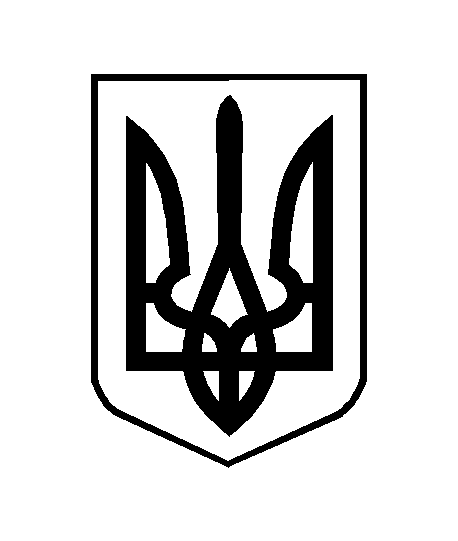 